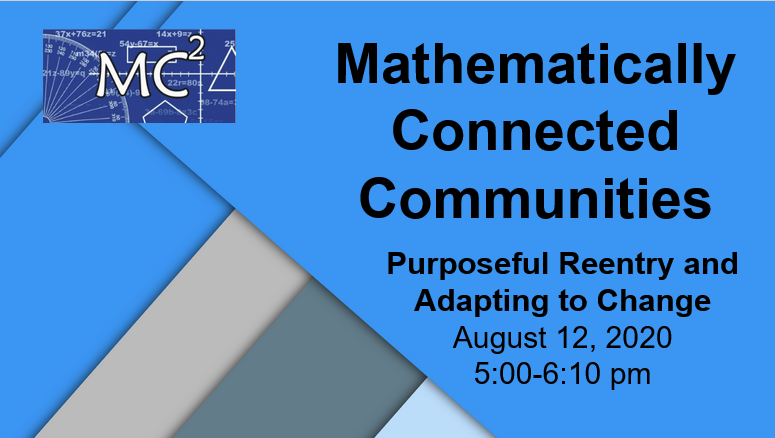 Please note, this is a shared document as well as many of these links are shared documents. To edit or make changes, please make a copy of this page or a specific resource or download it into a program of your choice.  See the second page with instructions on how to do this.Slideshow:https://docs.google.com/presentation/d/1fBAGQHDpgYeRuIGlK_G2MduUamvL1a5mEmHMm3P2Di0/edit?usp=sharingAdditional Resources and LinksLink to just specific section of Culturally and Linguistically Responsive Instruction: https://drive.google.com/file/d/17x3dVmpR-KpVzGCtm7kTpN9OZ3k5c_K2/view?usp=sharingLink to Full Document  of Instruction/Overview Section 1 of the NMPED Reentry Documents: https://drive.google.com/file/d/1yt58aIFNp8qj7bnymRNYep_yTaCpsRlW/view?usp=sharingLink to YouCubed Math Cards Task: https://www.youcubed.org/tasks/math-cards/Link to Desmos Math Cards Task: https://student.desmos.com/join/fp8tabSuccessful Digital Learning from WestEd (1 page): https://drive.google.com/file/d/10OcfJxh7fCYYnqBsIhDKvs5jw3TU_Vf9/view?usp=sharingLink to Teacher-Created SBLE Lesson Plans (Just add math!) Template for the First 5: https://docs.google.com/document/d/1ozTrUzTaYFqFYnbstSovVP1b-AYIQ6HhVcAeqnw74RI/edit?usp=sharingLink to Corwin Press and works by Susan Loucks-Horsley: https://us.corwin.com/en-us/nam/author/susan-loucks-horsleyInstructional Scope for Mathematics (Where to Start): https://docs.google.com/document/d/1qvJwgji5ZUi1PZjhOubbZPUDWs6nkDRBK0i0YmOkkb0/edit?usp=sharingLink to MC2 Website: https://mc2.nmsu.edu/Link to MC2 Professional Learning: https://mc2.nmsu.edu/pd/Link to MC2 Contact Page: https://mc2.nmsu.edu/about-us/contact-us/Thank you for your work and dedication to New Mexico students and families! Make a Copy or Download a Shared File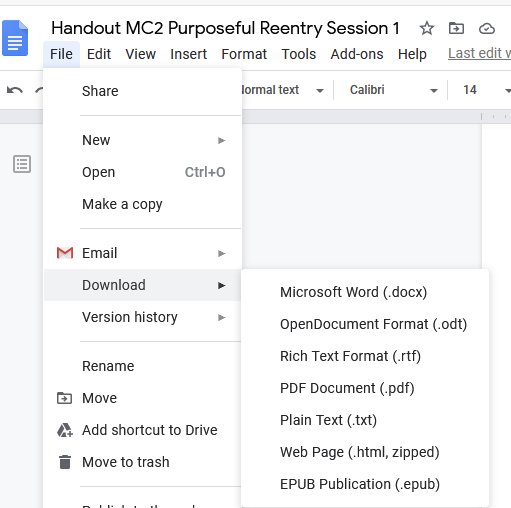 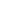 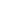 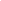 To make a copy, go to File, Make a Copy, and then rename the copied file. Your copy will be in your Shared With Me folder in your Google Drive.To download it into another program, go to File, Download, and select the program you would like to use and then save it in that program. 